Как обеспечить собственнуюбезопасность в интернете?Как обеспечить собственнуюбезопасность в интернете?Как обеспечить собственнуюбезопасность в интернете?Как обеспечить собственнуюбезопасность в интернете?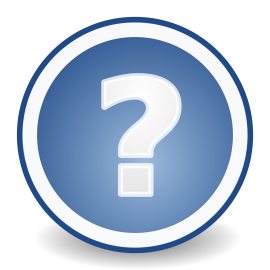 Общаетесь в социальных сетях Facebook, Twitter, Instagram, Вконтакте или другихОбщаетесь в социальных сетях Facebook, Twitter, Instagram, Вконтакте или других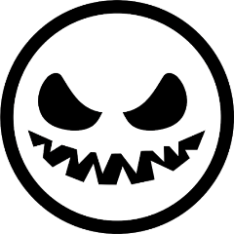 Никогда не выкладывайте в общем доступе: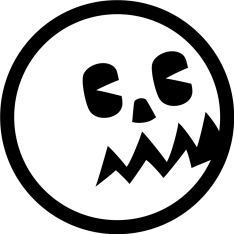 Не стоит размещать на своей страничке: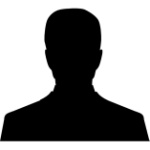 дату и место рождения – эти данные могут сделать доступным номер Вашей карты социального страхования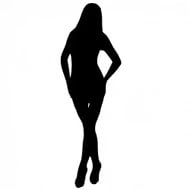 откровенные признания и фотографии – работодатели и кадровые агентства часто интересуются личными данными соискателей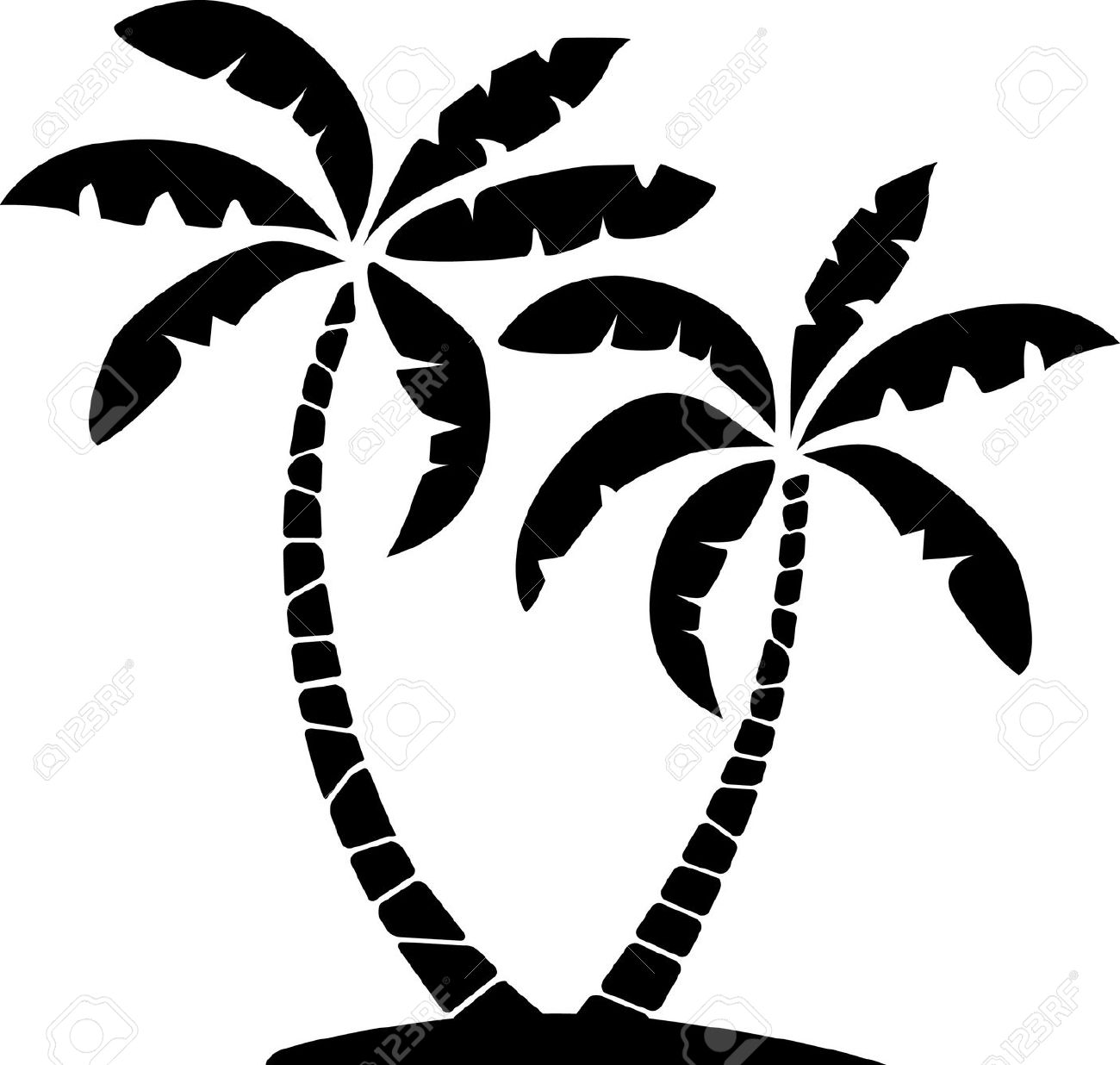 планы на отпуск – можно спровоцировать ограбление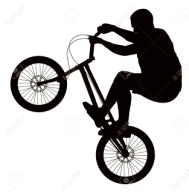 рассказы о своем рискованном поведении или хобби – страховые компании могут отказать Вам в страховке или повысить оплату за нее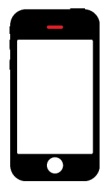 домашний адрес и номер мобильного телефона – гость или собеседник могут оказаться незваными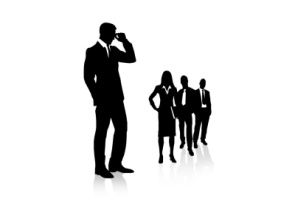 жалобы на работодателя или коллег по работе – за резкие высказывания могут уволить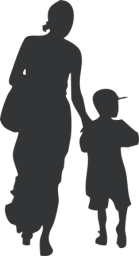 девичью фамилию Вашей мамы или название любимой песни – эти данные часто служат «ключом» при получении банковской карточки или подсказкой к паролю в аккаунте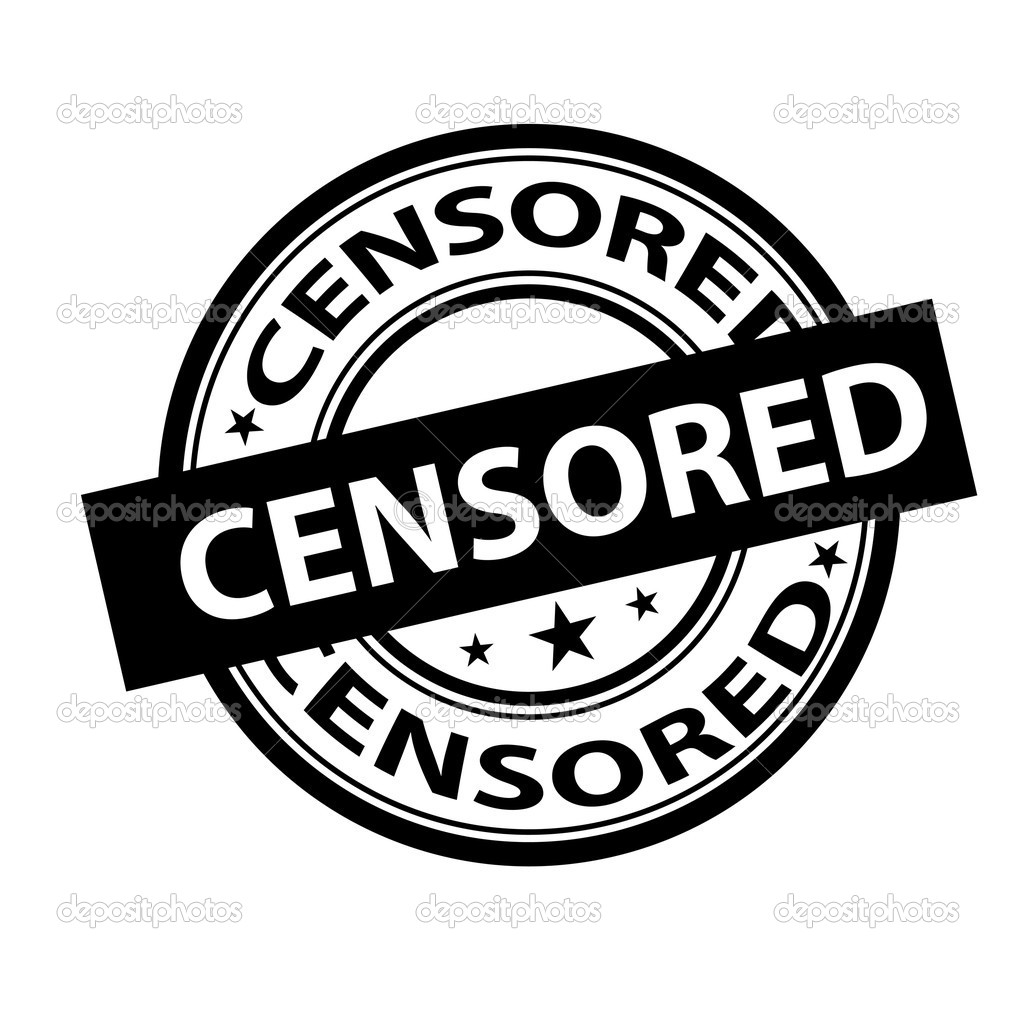 грубости, оскорбления, матерные слова–читать такие высказывания так же неприятно, как и слышать